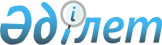 О внесении изменений и дополнений в Таможенный кодекс Республики КазахстанЗакон Республики Казахстан от 20 июня 2005 года N 62



      


Статья 1.


 Внести в 
 Таможенный кодекс 
 Республики Казахстан от 5 апреля 2003 г. (Ведомости Парламента Республики Казахстан, 2003 г., N 7-8, ст. 40; N 15, ст. 139; 2004 г., N 18, ст. 106) следующие изменения и дополнения:




      1) в пункте 1 статьи 7:



      подпункты 1) и 26) после слов "таможенных органов" дополнить словами "Республики Казахстан";



 



      подпункт 44) изложить в следующей редакции:



      "44) уполномоченный орган по вопросам таможенного дела - государственный орган, осуществляющий непосредственное руководство таможенным делом в Республике Казахстан;";




      2) в заголовке и пунктах 1 и 2 статьи 8 слова "и вывоз из Республики Казахстан" заменить словами ", вывоз из Республики Казахстан и транзит через территорию Республики Казахстан";




      3) статью 14 дополнить частью третьей следующего содержания:



      "Условно выпущенные товары имеют статус иностранных товаров.";




      4) заголовок статьи 17 дополнить словами "Республики Казахстан";




      5) подпункт 12) статьи 19 изложить в следующей редакции:



      "12) проведение радиационного контроля в пунктах пропуска товаров и транспортных средств через государственную (таможенную) границу Республики Казахстан;";




      6) в пункте 1 статьи 24:



      в части первой:



      в подпункте 8) слово "республиканский" исключить;



 



      в подпункте 9) слово "государственный" исключить;



 



      часть вторую исключить;




      7) в статье 33:



      в пункте 1 слово "ввоза" заменить словами ", в том числе антидемпинговых, компенсационных и защитных мер по ввозу";



 



      в пункте 2 слова ": группа стран, таможенные союзы стран, регион или часть страны, если имеется необходимость их выделения" заменить словами "группа стран и таможенные союзы стран";




      8) часть первую пункта 2 статьи 39 после слов "территории Республики Казахстан" дополнить словами ", а также с территории свободного склада на остальную часть таможенной территории Республики Казахстан";




      9) пункт 5 статьи 41 после слов "пять процентов" дополнить словами ", за исключением случаев утраты, недостачи товара. При этом документами, подтверждающими факт утраты, недостачи товара, являются акт (заключение) независимой экспертизы и акт таможенного досмотра";




      10) в пункте 4 статьи 42 слово "принятия" заменить словом "регистрации";




      11) пункт 2 статьи 46 дополнить частью второй следующего содержания:



      "Порядок принятия и форма решения таможенного органа по классификации товаров определяются уполномоченным органом по вопросам таможенного дела.";




      12) Пункт 2 статьи 53 изложить в следующей редакции:



      "2. Порядок осуществления предварительных операций при перемещении товаров на таможенную территорию Республики Казахстан с использованием трубопроводного транспорта и по линиям электропередачи определяется уполномоченным органом по вопросам таможенного дела.";




      13) пункт 2 статьи 54 после слова "Казахстан" дополнить словами "допускается в пунктах пропуска, определяемых в соответствии со статьей 55 настоящего Кодекса, во время их работы в соответствии с законодательством Республики Казахстан и";




      14) подпункт 4) пункта 1 статьи 64 изложить в следующей редакции:



      "4) документы, подтверждающие соответствие квалификационным требованиям, установленным статьей 63 настоящего Кодекса.";




      15) в статье 74:



      в подпункте 1) пункта 1 слова "или к вывозу с таможенной территории Республики Казахстан" заменить словами ", к вывозу с таможенной территории Республики Казахстан и транзиту через территорию Республики Казахстан;";



 



      пункт 3 изложить в следующей редакции:



      "3. При перемещении товаров в соответствии с процедурой внутреннего таможенного транзита железнодорожным транспортом положения подпунктов 1) и 4) пункта 2 настоящей статьи не применяются.



      Меры по обеспечению доставки товаров и транспортных средств не применяются при перемещении товаров участниками внешнеэкономической деятельности, отнесенными к категории минимального риска в соответствии со статьей 470 настоящего Кодекса, за исключением товаров, перемещаемых в соответствии с пунктом 5 настоящей статьи.";



 



      пункт 6 после слова "назначения" дополнить словами ", и направляется по средствам связи в таможенный орган отправления";




      16) пункт 3 статьи 76 изложить в следующей редакции:



      "3. Документ контроля доставки товаров заполняется декларантом либо перевозчиком, экспедитором, а при отсутствии указанных лиц - должностным лицом таможенного органа.";




      17) в пункте 4 статьи 78 слова "прибытия транспортного средства в таможенный орган" заменить словами "оплаты сбора за таможенное сопровождение";




      18) статью 79 дополнить частью второй следующего содержания:



      "По мотивированному запросу лица, перемещающего товары, таможенный орган продлевает установленный срок внутреннего таможенного транзита, который не должен превышать предельный срок, определенный частью первой настоящей статьи.";




      19) пункт 2 статьи 82 изложить в следующей редакции:



      "2. Перегрузка товаров с одного транспортного средства на другое допускается с предварительного письменного уведомления таможенного органа, в зоне деятельности которого производится данная операция. В случае осуществления перегрузки товаров с повреждением таможенных пломб и печатей оформляется новый документ контроля доставки товаров.";




      20) в статье 86:



      в пункте 1 слова "выдачи перевозчику письменного подтверждения о прибытии" заменить словами "регистрации прибытия";



 



      в пункте 2:



      в части первой слова "и выдает перевозчику письменное подтверждение о прибытии транспортного средства, форма которого устанавливается уполномоченным органом по вопросам таможенного дела" исключить;



 



      часть вторую исключить;



 



      пункт 3 изложить в следующей редакции:



      "3. Товары и транспортные средства до завершения процедуры доставки товаров должны быть помещены в места временного хранения в зоне деятельности таможенного органа назначения.";




      21) в статье 88:



      пункт 1 дополнить словами "по выбору лица, перемещающего товары, при условии соблюдения требований к местам временного хранения";



 



      дополнить пунктом 4 следующего содержания:



      "4. Процедура временного хранения не применяется при перемещении товаров по процедуре предварительного и периодического декларирования товаров, при использовании упрощенного порядка таможенного оформления, предусмотренного статьей 371 настоящего Кодекса, и в иных случаях, установленных настоящим Кодексом.";




      22) пункт 4 статьи 89 изложить в следующей редакции:



      "4. Транспортные средства могут использоваться в качестве места временного хранения в случае перевозки и доставки товаров при соблюдении одного из следующих условий:



      использования процедуры международной дорожной перевозки;



      целостности средств идентификации.



      Ответственность за сохранность товаров, находящихся на транспортном средстве, целостность средств идентификации несет перевозчик до завершения процедуры таможенного оформления и передачи товара получателю.";




      23) в статье 91:



      пункт 2 изложить в следующей редакции:



      "2. Срок временного хранения товаров и транспортных средств, являющихся вещественными доказательствами по уголовным делам и делам об административных правонарушениях в сфере таможенного дела, определяется в соответствии с законодательством Республики Казахстан.";



 



      пункт 5 после слов "при условии" дополнить словами "уплаты либо";




      24) пункт 1 статьи 93 изложить в следующей редакции:



      "1. В места временного хранения могут помещаться любые товары, кроме перемещаемых трубопроводным транспортом и по линиям электропередачи, а также перемещаемые участниками внешнеэкономической деятельности, отнесенными к категории минимального риска в соответствии со статьей 470 настоящего Кодекса.";




      25) в статье 102:



      подпункт 4) изложить в следующей редакции:



      "4) содействовать осуществлению таможенного контроля и обеспечить завершение грузовых операций, необходимых для таможенного контроля, в течение рабочего дня с момента помещения товаров и транспортных средств на временное хранение;";



 



      дополнить подпунктом 10-1) следующего содержания:



      "10-1) принять меры по обеспечению вывоза товаров, в отношении которых таможенное оформление завершено, в срок не позднее окончания следующего рабочего дня после выпуска товаров;";




      26) пункт 1 статьи 114 изложить в следующей редакции:



      "1. Погрузка на транспортное средство товаров, вывозимых за пределы таможенной территории Республики Казахстан, допускается после помещения товаров под определенный таможенный режим, за исключением случаев, когда:



      1) таможенный орган не требует представления товаров при таможенном оформлении;



      2) товары могут быть заявлены под определенный таможенный режим только после осуществления погрузки;



      3) товары перемещаются через таможенную границу Республики Казахстан в соответствии с таможенным режимом транзита.";




      27) пункт 3 статьи 115 изложить в следующей редакции:



      "3. Таможенный орган назначения в срок не более пяти рабочих дней уведомляет таможенный орган отправления о факте вывоза товаров и транспортных средств за пределы таможенной территории Республики Казахстан с представлением документов контроля доставки в таможенный орган отправления, что является основанием для снятия его с таможенного контроля.



      Таможенный орган отправления после получения документов контроля доставки и снятия с таможенного контроля в срок не более одного рабочего дня представляет участнику внешнеэкономической деятельности оригинал экземпляра грузовой таможенной декларации с отметками таможенного органа, расположенного в пункте пропуска на таможенной границе Республики Казахстан. Копия указанного экземпляра, заверенная личной номерной печатью должностного лица, хранится в делах таможенного органа в течение срока, установленного законодательством Республики Казахстан.";




      28) пункт 1 статьи 122 дополнить подпунктом 4) следующего содержания:



      "4) быть идентифицированы таможенными органами.";




      29) в пункте 1 статьи 123:



      в абзаце первом слова "таможенный орган возвращает" заменить словом "возвращаются";



 



      подпункт 3) исключить;




      30) статью 134 дополнить пунктом 4 следующего содержания:



      "4. Допускаются отчуждение товаров либо их части, находящихся на таможенном складе, передача в отношении их прав владения, пользования и (или) распоряжения при условии представления новой таможенной декларации в соответствии с требованиями, установленными настоящим Кодексом.";




      31) подпункт 9) пункта 1 статьи 137 исключить;




      32) в пункте 1 статьи 146:



      после слова "учреждается" дополнить словами "казахстанским лицом";



 



      слова "его владельцем" исключить;




      33) в статье 156:



      в пункте 3 слова "одного месяца" заменить словами "пятнадцати рабочих дней";



 



      в пункте 4 слово "календарных" заменить словом "рабочих";




      34) в статье 170:



      в пункте 3 слова "одного месяца" заменить словами "пятнадцати рабочих дней";



 



      в пункте 4 слова "тридцать календарных" заменить словами "пятнадцать рабочих";




      35) в статье 176:



      в пункте 3 слова "одного месяца" заменить словами "пятнадцати рабочих дней";



 



      в пункте 4 слова "тридцать календарных" заменить словами "пятнадцать рабочих";




      36) статью 187 дополнить пунктом 3 следующего содержания:



      "3. Остатки непереработанных товаров и отходы, образовавшиеся в результате переработки, подлежат обратному ввозу либо помещению под таможенный режим экспорта.";




      37) в пункте 1 статьи 192:



      в части первой слова "ввоза товаров на таможенную территорию Республики Казахстан" заменить словами "помещения товаров под таможенный режим временного ввоза";



 



      в части второй:



      слова "одного месяца" заменить словами "пятнадцати рабочих дней";



 



      дополнить третьим предложением следующего содержания:



      "Срок рассмотрения заявления о продлении срока временного ввоза товаров не может превышать десять рабочих дней с даты получения заявления.";




      38) пункт 4 статьи 193 дополнить частью второй следующего содержания:



      "Новая таможенная декларация подается не позднее пятнадцати календарных дней со дня передачи права пользования и (или) распоряжения либо отчуждения временно ввезенного товара.";




      39) в части второй статьи 201:



      слова "одного месяца" заменить словами "пятнадцати рабочих дней";



 



      дополнить третьим предложением следующего содержания:



      "Срок рассмотрения заявления о продлении срока временного вывоза товаров не может превышать десять рабочих дней с даты получения заявления.";




      40) в статье 210:



      в пункте 1:



      подпункты 1) и 4) изложить в следующей редакции:



      "1) вывоза товаров, находящихся в местах временного хранения, до помещения под определенный таможенный режим в случаях:



      если условия внешнеторговой сделки предусматривают реэкспорт;



      вывоза товаров поставщику либо иному указанному им лицу по причине несоответствия условиям внешнеэкономической сделки;";



 



      "4) вывоза иностранных товаров, ранее помещенных под таможенные режимы таможенного склада, свободного склада, свободной таможенной зоны, в случаях, если:



      условия внешнеторговой сделки предусматривают реэкспорт;



      товары возвращаются поставщику либо иному указанному им лицу в виду несоответствия условиям внешнеэкономической сделки.";



 



      пункт 2 исключить;



 



      дополнить пунктом 4 следующего содержания:



      "4. Помещение товаров под таможенный режим реэкспорта товаров при условии соблюдения требований, установленных пунктом 1 настоящей статьи, допускается также и в случае, если обратно вывозится только часть ввезенных товаров.";




      41) пункт 2 статьи 211 дополнить частью второй следующего содержания:



      "При помещении под таможенный режим реэкспорта товаров части партии ввезенных товаров возврат уплаченных сумм производится по количественному соотношению этой части к партии ввезенных товаров.";




      42) в подпункте 2) статьи 212 слова ", за исключением требований по безопасности товаров и мер в области экспортного контроля" исключить;




      43) в подпункте 1) пункта 1 статьи 213 слова "ввозу в Республику Казахстан и вывозу из" заменить словами "транзиту через территорию";




      44) второе предложение пункта 3 статьи 223 исключить;




      45) в статье 225 слово "пошлин" заменить словом "платежей";




      46) статью 228 исключить;




      47) статью 252 дополнить словами ", за исключением требований в области экспортного контроля";




      48) в пункте 3 статьи 264:



      слова "заграничных учреждениях" заменить словом "загранучреждениях";



 



      после слова "товары" дополнить словами "из страны пребывания";




      49) подпункт 1) пункта 2 статьи 275 изложить в следующей редакции:



      "1) международные почтовые отправления пересылаются юридическими лицами при условии, что:



      таможенная стоимость декларируемой партии товара превышает девяносто месячных расчетных показателей, установленных законом о республиканском бюджете на соответствующий финансовый год;



      в отношении данных товаров установлены меры нетарифного регулирования;";




      50) в статье 279, пункте 1 статьи 280, статье 281, пункте 1 статьи 285 слова ", за исключением таможенных сборов за таможенное оформление товаров вне установленных для этого мест и вне времени работы таможенных органов" исключить;




      51) пункт 1 статьи 283 после слов "Кодексом для" дополнить словами "дипломатических представительств иностранных государств, а также";




      52) в пункте 3 статьи 290 после слова "органы" слова "Республики Казахстан" исключить;




      53) в статье 309:



      пункт 2 дополнить частью второй следующего содержания:



      "В цену сделки, фактически уплаченную или подлежащую уплате, не могут быть включены расходы, не указанные в части первой настоящего пункта.";



 



      дополнить пунктом 5-1 следующего содержания:



      "5-1. Участники внешнеэкономической деятельности, являющиеся агентами, дилерами, дистрибьюторами с исключительными правами другого, считаются взаимозависимыми, если они будут удовлетворять одному из признаков, установленных подпунктом 5) пункта 5 настоящей статьи.";




      54) в статье 311:



      пункт 4 исключить;



 



      дополнить пунктами 4-1, 4-2, 4-3, 4-4, 6 и 7 следующего содержания:



      "4-1. Незначительные различия во внешнем виде не могут являться основанием для отказа в рассмотрении товаров как однородных, если такие товары соответствуют требованиям настоящей статьи.



      4-2. Цена сделки с однородными товарами принимается в качестве основы для определения таможенной стоимости, если эти товары:



      1) проданы для ввоза на территорию Республики Казахстан;



      2) ввезены одновременно с оцениваемыми товарами или не ранее чем за девяносто календарных дней до ввоза оцениваемых товаров;



      3) ввезены примерно в том же количестве и на том же коммерческом уровне (оптом, в розницу).



      4-3. Если не имеются случаи ввоза товаров в том же количестве и на том же коммерческом уровне (оптом, в розницу), может быть использована стоимость однородных товаров, ввезенных в ином количестве и на ином коммерческом уровне (оптом, в розницу), с корректировкой цены с учетом этих различий.



      4-4. Если стоимость расходов, указанных в подпунктах 1) и 2) пункта 2 статьи 309 настоящего Кодекса, для однородных товаров значительно отличается от стоимости таких расходов для оцениваемых товаров из-за разницы в расстоянии и видах транспорта, таможенная стоимость, определяемая по цене сделки с однородными товарами, должна быть скорректирована соответствующим образом.";



 



      "6. Корректировка, предусмотренная в пунктах 4-3 и 4-4 настоящей статьи, должна производиться на основании достоверных и документально подтвержденных сведений.



      7. Если при применении настоящего метода выявляется более одной цены сделки по однородным товарам, то для определения таможенной стоимости ввозимых товаров применяется самая низкая из них.";




      55) статью 312 дополнить пунктом 7 следующего содержания:



      "7. Таможенный орган не вправе требовать от иностранного лица информацию о подтверждении таможенной стоимости. При этом информация, предоставленная производителем товаров для целей определения таможенной стоимости, может быть проверена таможенными органами с согласия производителя и при условии предварительного уведомления и получения согласия правительства страны производителя.";




      56) второе предложение пункта 1 статьи 314 исключить;




      57) в абзаце первом пункта 2 статьи 316 слово "может" заменить словом "вправе";




      58) подпункт 1) пункта 4 статьи 317 после слова "ввозимой" дополнить словом "(вывозимой)";




      59) в статье 318:



      в абзаце пятом подпункта 2) пункта 1 слова ", имевшее место на дату регистрации таможенной декларации," исключить;



 



      в пункте 5 слово "двукратной" заменить словами "2,5-кратной";



 



      дополнить пунктом 8 следующего содержания:



      "8. Сроки и порядок регистрации корректировки таможенной стоимости определяются таможенными органами в соответствии со статьей 384 настоящего Кодекса. Проверка корректировки таможенной стоимости производится таможенными органами в сроки, установленные статьей 440 настоящего Кодекса.";




      60) в подпункте 3) пункта 1 статьи 320:



      после слов "представленные декларантом сведения" дополнить словами "и документы, указанные в пунктах 1 и 2 статьи 316 настоящего Кодекса,";



 



      дополнить вторым предложением следующего содержания:



      "При этом таможенный орган обязан в срок не более двух рабочих дней письменно уведомить декларанта о принятом решении.";




      61) в пункте 5 статьи 321, пунктах 3 статей 326 и 343, пункте 2 статьи 354, пункте 4 статьи 355, части первой пункта 1 статьи 421 слово "государственный" исключить;




      62) пункт 1 статьи 323 изложить в следующей редакции:



      "1. Таможенные пошлины уплачиваются до или в день регистрации таможенной декларации, за исключением случаев при применении процедуры предварительного или периодического декларирования, а также при изменении сроков уплаты таможенных пошлин.";




      63) в статье 327 после слов "по требованиям" дополнить словами "таможенных органов об уплате пересмотренных сумм таможенных платежей либо взыскании неуплаченных сумм таможенных платежей, а также по требованиям";




      64) в пункте 1 статьи 338:



      подпункт 2) после слова "перевозке" дополнить словами "товаров и";



 



      дополнить подпунктами 10) и 11) следующего содержания:



      "10) при периодическом декларировании товаров в соответствии со статьей 388 настоящего Кодекса;



      11) при выпуске товаров в соответствии со статьями 392, 393 настоящего Кодекса.";




      65) заголовок главы 44 после слова "Возврат" дополнить словами "и зачет";




      66) статью 346 изложить в следующей редакции:



      "Статья 346. Возврат и зачет излишне уплаченных сумм



                   таможенных платежей и налогов

      



      1. Излишне уплаченными суммами таможенных платежей и налогов признается разница между фактически уплаченными и подлежащими к уплате в бюджет суммами таможенных платежей и налогов в соответствии с настоящим Кодексом и налоговым законодательством Республики Казахстан.



      2. В целях получения возврата или зачета таможенных платежей и налогов плательщик в срок не позднее пяти лет со дня уплаты излишне уплаченных сумм вправе обратиться в таможенный орган, совершивший таможенное оформление, хранение, таможенное сопровождение товаров и транспортных средств, выдачу лицензий, принятие предварительного решения, с заявлением о предоставлении подтверждения наличия излишне уплаченных сумм таможенных платежей и налогов.



      3. Одновременно с заявлением о предоставлении подтверждения наличия излишне уплаченных сумм таможенных платежей и налогов должны быть предъявлены копии следующих документов:



      1) платежного документа, подтверждающего уплату сумм;



      2) таможенной декларации, оформленной таможенным органом, по которой начислялись и вносились таможенные платежи и налоги, представляемой в случае оформления таможенной декларации;



      3) других документов, оформленных таможенными органами при хранении товаров, таможенном сопровождении товаров и транспортных средств, выдаче лицензий, принятии предварительного решения, за осуществление которых вносились таможенные платежи, представляемых в случаях, когда уплата таможенных платежей производилась без оформления таможенной декларации.



      4. Срок рассмотрения заявления о предоставлении подтверждения наличия излишне уплаченных сумм таможенных платежей и налогов не должен превышать десять рабочих дней со дня подачи заявления плательщиком.



      5. Излишне уплаченные суммы таможенных платежей и налогов подлежат возврату или зачету налоговыми органами по заявлению плательщика в порядке и сроки, которые установлены налоговым законодательством Республики Казахстан, за исключением случаев, предусмотренных пунктом 7 настоящей статьи.



      6. При обнаружении факта излишней уплаты после взыскания таможенных платежей и налогов таможенный орган обязан не позднее тридцати календарных дней со дня обнаружения такого факта сообщить плательщику о сумме излишне уплаченных таможенных платежей и налогов.



      7. Таможенные органы по заявлению плательщика производят зачет в счет уплаты будущих таможенных платежей и налогов по тому виду таможенного платежа или налога, по которому имеется излишне уплаченная сумма.";




      67) подпункт 2) пункта 2 статьи 348 после слова "сумм" дополнить словами "таможенных платежей и налогов по тому же виду таможенного платежа или налога";




      68) в статье 349:



      в пункте 2 слово "двукратной" заменить словами "2,5-кратной";



 



      дополнить пунктами 2-1, 2-2 и 2-3 следующего содержания:



      "2-1. Начисление пени не производится на образовавшуюся сумму задолженности плательщика, признанного банкротом с момента принятия судом решения либо в отношении которого принято решение о принудительной ликвидации, либо принято определение о применении реабилитационной процедуры, со дня вступления в силу такого решения или определения.



      2-2. Пеня не начисляется кредиторам принудительно ликвидируемых банков за несвоевременное погашение задолженности в случае, если единственной причиной образования задолженности явилась ликвидация обслуживаемого банка с момента вступления в силу решения о принудительной ликвидации банка.



      2-3. Пеня не начисляется на сумму задолженности с момента вступления в силу решения суда о признании физического лица безвестно отсутствующим до его отмены.";




      69) в статье 351:



      заголовок после слова "сумм" дополнить словами "по тому же виду таможенного платежа или налога";



 



      пункт 1 после слова "сумм" дополнить словами "таможенных платежей и налогов по тому же виду таможенного платежа или налога";



 



      пункт 3 изложить в следующей редакции:



      "3. Зачет излишне уплаченных сумм таможенных платежей и налогов в счет погашения задолженности по тому же виду таможенного платежа или налога либо депозита осуществляется в 


порядке


, установленном уполномоченным органом по вопросам таможенного дела.";




      70) в пункте 1 статьи 352:



      после слова "сумм" дополнить словами "таможенных платежей и налогов";



 



      после слова "задолженности" дополнить словами "по тому же виду таможенного платежа или налога";




      71) пункт 4 статьи 363 исключить;




      72) в части второй статьи 373 слова "Республики Казахстан" исключить;




      73) статью 375 дополнить подпунктом 3-1) следующего содержания:



      "3-1) привлекать экспертов в порядке, определяемом уполномоченным органом по вопросам таможенного дела;";




      74) в пункте 2 статьи 379:



      подпункт 2) части первой дополнить словами ", за исключением требований по безопасности товаров";



 



      в части второй после слова "временной" дополнить словом ", неполной";



 



      в части третьей:



      после слова "временной" дополнить словом ", неполной";



 



      слова "статьями 387 и 388" заменить словами "статьями 387-388-1";



 



      часть четвертую дополнить вторым предложением следующего содержания:



      "При этом в случае уплаты таможенных пошлин и налогов должностным лицом таможенного органа производится оформление таможенного приходного ордера.";




      75) в статье 380:



      пункт 3 после слов "при условии" дополнить словами "уплаты либо";



 



      дополнить пунктом 5 следующего содержания:



      "5. Грузовая таможенная декларация на товары, ввозимые на таможенную территорию Республики Казахстан с нарушением таможенных правил, подается в течение тридцати календарных дней со дня вступления в законную силу:



      1) решения суда о привлечении лица к уголовной (административной) ответственности либо об освобождении от уголовной (административной) ответственности;



      2) решения уполномоченного органа (должностного лица) о привлечении лица к административной ответственности либо об освобождении от административной ответственности;



      3) решения суда или уполномоченного органа (должностного лица) о прекращении производства по факту нарушения таможенных правил.";




      76) в статье 382:



      абзац второй подпункта 6) пункта 5 дополнить словами ". В случае применения процедуры предварительного декларирования указанные документы представляются до выпуска товаров и транспортных средств, а при применении процедуры периодического декларирования в отношении участников внешнеэкономической деятельности, отнесенных к категории минимального риска в соответствии со статьей 470 настоящего Кодекса, - до выпуска товаров и транспортных средств по полной грузовой таможенной декларации";



 



      дополнить пунктом 7 следующего содержания:



      "7. Уполномоченный орган по вопросам таможенного дела вправе сокращать перечень документов, необходимых для таможенных целей при применении упрощенного порядка таможенного оформления, предусмотренного статьей 371 настоящего Кодекса.";




      77) в статье 383:



      абзац второй подпункта 1), абзац третий подпункта 3), подпункт 12), абзац четвертый подпункта 13), подпункт 16) дополнить словами ", или заявление-декларация по форме, устанавливаемой соответствующим уполномоченным государственным органом";



 



      абзац третий подпункта 1) исключить;



 



      подпункт 6) исключить;



 



      абзац третий подпункта 10) изложить в следующей редакции:



      "сертификат соответствия на безопасность продукции на товары, представление которого обязательно в соответствии с законодательством Республики Казахстан, или заявление-декларация по форме, устанавливаемой соответствующим уполномоченным государственным органом, за исключением товаров (экспонатов), предназначенных для проведения выставок без последующей реализации;";




      78) в подпункте 4) пункта 3 статьи 384 после слова "случаев" дополнить словами "применения процедуры предварительного декларирования,";




      79) пункт 6 статьи 385 дополнить четвертым предложением следующего содержания:



      "При этом отозванная грузовая таможенная декларация подлежит аннулированию в порядке, определяемом уполномоченным органом по вопросам таможенного дела.";




      80) второе предложение пункта 1 статьи 386 изложить в следующей редакции:



      "Таможенные пошлины и налоги уплачиваются до выпуска товаров и транспортных средств.";




      81) в статье 387:



      пункт 2 дополнить частью третьей следующего содержания:



      "В случае если на момент подачи временной таможенной декларации не определен конкретный покупатель, то с разрешения таможенного органа подается одна временная таможенная декларация на поставку товаров в рамках одного внешнеторгового договора (контракта) с последующим представлением нескольких полных грузовых таможенных деклараций и договоров купли-продажи (контрактов) по количеству фактических покупателей.";



 



      пункт 6 изложить в следующей редакции:



      "6. Не позднее тридцати календарных дней после поставки заявленной во временной грузовой таможенной декларации партии товара, но не более девяноста календарных дней с даты регистрации временной таможенной декларации декларант обязан подать полную грузовую таможенную декларацию.



      При перемещении товаров по договорам с условиями определения цены, при передаче права собственности за пределами таможенной территории Республики Казахстан указанный срок исчисляется со дня оформления коносамента, приемо-сдаточного акта, используемых для определения цены и количества. В случае, если на декларируемую партию составлялось несколько транспортных документов, указанный срок исчисляется с даты оформления последнего транспортного документа.";




      82) в статье 388:



      в пункте 1 слова "определенного периода времени" заменить словами "тридцати календарных дней";



 



      пункт 5 изложить в следующей редакции:



      "5. Таможенные пошлины и налоги уплачиваются до или в день регистрации полной грузовой таможенной декларации, за исключением подакцизных товаров.";



 



      дополнить пунктом 5-1 следующего содержания:



      "5-1. Таможенные пошлины и налоги по подакцизным товарам уплачиваются до или в день регистрации периодической таможенной декларации.";



 



      пункт 7 изложить в следующей редакции:



      "7. Периодическое декларирование производится путем подачи периодической таможенной декларации до начала периода поставки при условии обеспечения уплаты таможенных пошлин и налогов. Обеспечение уплаты таможенных пошлин и налогов не применяется к участникам внешнеэкономической деятельности, отнесенным к категории минимального риска в соответствии со статьей 470 настоящего Кодекса. При этом периодическая таможенная декларация заполняется на единую партию товаров.";



 



      в пункте 9:



      после слова "ввоза" дополнить словом "(вывоза)";



 



      после слова "ввезенных" дополнить словом "(вывезенных)";




      83) дополнить статьей 388-1 следующего содержания:



      "Статья 388-1. Неполная таможенная декларация



 



      1. Если декларант не располагает всей необходимой для заполнения таможенной декларации информацией по причинам, не зависящим от него, разрешается подача неполной таможенной декларации при условии, что в ней заявлены сведения, необходимые для выпуска товаров, исчисления и уплаты таможенных платежей, подтверждающие соблюдение мер нетарифного регулирования в соответствии с законодательством Республики Казахстан, а также позволяющие идентифицировать товары по совокупности их количественных и качественных характеристик.



      При подаче неполной таможенной декларации декларант принимает обязательство в письменной форме представить недостающие сведения в срок, не превышающий тридцати календарных дней со дня регистрации неполной таможенной декларации таможенным органом.



      2. Если таможенный орган принимает неполную таможенную декларацию, применяются те же условия и требования, включая порядок исчисления и уплаты таможенных платежей и налогов, предусмотренные настоящим Кодексом, в случае, если изначально подается полная и надлежащим образом заполненная таможенная декларация.



      3. Порядок заполнения неполной таможенной декларации и случаи ее использования определяются уполномоченным органом по вопросам таможенного дела.";




      84) в статье 389:



      пункт 4 дополнить подпунктом 3) следующего содержания:



      "3) лицам, в отношении которых возбуждено дело о банкротстве либо принято решение о проведении внесудебной процедуры ликвидации.";



 



      пункт 6 дополнить подпунктом 3) следующего содержания:



      "3) после возбуждения дела о банкротстве либо принятия решения о проведении внесудебной процедуры ликвидации.";




      85) подпункт 2) статьи 390 после слова "сертификаты," дополнить словами "заявления-декларации,";




      86) подпункт 1) статьи 400 изложить в следующей редакции:



      "1) наличие в штате не менее одного специалиста по таможенному оформлению, а при наличии филиала - не менее одного специалиста по таможенному оформлению в каждом филиале деятельности таможенного брокера;";




      87) подпункт 4) пункта 2 статьи 401 исключить;




      88) в статье 413:



      в подпункте 3) пункта 3 слова "иные сведения, позволяющие таможенным органам выявить контрафактные товары" заменить словами "подробные сведения о товарах, являющихся, по мнению правообладателя, контрафактными, позволяющие таможенным органам выявить такие товары";



 



      часть вторую пункта 4 изложить в следующей редакции:



      "Одновременно с подачей заявления представляется описание отличительных признаков контрафактного товара.



      При возможности также представляются образцы товара, содержащего объект интеллектуальной собственности, и контрафактного товара.";



 



      пункт 5 изложить в следующей редакции:



      "5. Уполномоченный орган по вопросам таможенного дела рассматривает заявление в срок, не превышающий тридцати календарных дней со дня его поступления, и принимает решение о внесении товара в реестр.



      В целях проверки достоверности представленных заявителем сведений уполномоченный орган по вопросам таможенного дела вправе запрашивать у третьих лиц, а также у соответствующих государственных органов документы, подтверждающие заявленные сведения. Указанные лица обязаны в течение десяти календарных дней со дня получения запроса представить запрашиваемые документы.



      При наличии достаточных оснований уполномоченный орган по вопросам таможенного дела вправе продлить срок рассмотрения заявления, но не более чем до трех месяцев.



      Решение уполномоченного органа по вопросам таможенного дела о включении товаров в реестр оформляется приказом руководителя уполномоченного органа по вопросам таможенного дела.



      Решение об отказе внесения товаров в реестр принимается в случае представления заявителем недостоверных сведений, а также при невозможности подтверждения признаков контрафактности товаров.



      О решении уполномоченного органа по вопросам таможенного дела заявитель уведомляется в письменной форме.";




      89) статью 416 дополнить пунктом 4 следующего содержания:



      "4. При представлении доказательства о возбуждении дела по иску о нарушении прав на интеллектуальную собственность сроки приостановления выпуска товаров, установленные пунктом 2 настоящей статьи, а также сроки временного хранения товаров продлеваются до вступления в законную силу решения по иску.";




      90) подпункт 1) статьи 420 изложить в следующей редакции:



      "1) физическими лицами или пересылаемых в международных почтовых отправлениях, если такие товары не предназначены для производственной или иной предпринимательской деятельности;";




      91) пункт 2 статьи 440 после слова "временном" дополнить словом ", неполном";




      92) в части первой пункта 1 статьи 448 слова "или лица, его замещающего," заменить словами ", лица, его замещающего, либо уполномоченного должностного лица контрольно-пропускного пункта на таможенной границе Республики Казахстан";




      93) в пункте 3 статьи 453 слова "идентификационные знаки" заменить словами "средства идентификации";




      94) в статье 459:



      пункт 1 изложить в следующей редакции:



      "1. Проверка участников внешнеэкономической и иной деятельности в сфере таможенного дела - проверка, осуществляемая таможенными органами, исполнения таможенного и иного законодательства Республики Казахстан, контроль за соблюдением которого возложен на таможенные органы. Проверки участников внешнеэкономической и иной деятельности в сфере таможенного дела подразделяются на виды и производятся по основаниям, предусмотренным пунктом 3 настоящей статьи. Порядок проведения проверок участников внешнеэкономической и иной деятельности в сфере таможенного дела определяется уполномоченным органом по вопросам таможенного дела.";



 



      дополнить пунктом 3 следующего содержания:



      "3. Проверки внешнеэкономической и иной деятельности в сфере таможенного дела подразделяются на следующие виды:



      1) плановая - заранее запланированная проверка конкретного участника внешнеэкономической и иной деятельности в сфере таможенного дела. Плановая проверка назначается по следующим основаниям:



      предоставление и подтверждение статуса отнесения участника внешнеэкономической деятельности к категории минимального риска в соответствии со статьей 470 настоящего Кодекса;



      соблюдение ограничений и условий по пользованию и распоряжению условно выпущенными товарами;



      соблюдение условий и требований таможенных режимов;



      соблюдение валютного законодательства Республики Казахстан;



      соблюдение условий лицензий, выданных уполномоченным органом по вопросам таможенного дела;



      официальные обращения органов государственного контроля (надзора);



      применение профилактических мер для предупреждения риска;



      2) внеплановая - проверка, назначаемая по следующим основаниям: 



      получение сведений, свидетельствующих о нарушении требований таможенного законодательства Республики Казахстан, представленных органами государственного контроля (надзора), а также по результатам анализа информации, содержащейся в базах и банках данных уполномоченного органа по вопросам таможенного дела и органов государственного контроля (надзора);



      проверка сведений, полученных в результате информационного обмена с налоговыми, таможенными и правоохранительными органами иностранных государств;



      случаи, предусмотренные уголовно-процессуальным законодательством Республики Казахстан;



      3) рейдовая - проверка, осуществляемая правоохранительными и иными государственными органами Республики Казахстан совместно с таможенными органами;



      4) встречная - проверка, проводимая в отношении третьих лиц в случае, если при проведении проверок у таможенных органов возникает необходимость в получении дополнительной информации, связанной с указанными лицами, с целью подтверждения достоверности сведений, представленных проверяемым субъектом;



      5) документальная - проверка, не требующая оформления предписания и осуществляемая непосредственно таможенными органами на основе изучения и анализа сведений, содержащихся в грузовых таможенных декларациях, товаросопроводительных и иных документах, представленных участниками внешнеэкономической деятельности при таможенном оформлении товаров и транспортных средств. Документальная проверка осуществляется непосредственно по местонахождению таможенного органа.";




      95) дополнить статьей 459-1 следующего содержания:



      "Статья 459-1. Периодичность проведения проверок участников



                     внешнеэкономической и иной деятельности в



                     сфере таможенного дела      

      



      1. Проверки участников внешнеэкономической и иной деятельности в сфере таможенного дела осуществляются таможенными органами со следующей периодичностью:



      1) плановые - не чаще одного раза в год в отношении конкретного участника внешнеэкономической и иной деятельности в сфере таможенного дела;



      2) рейдовые - в соответствии со сроками, установленными правоохранительными и иными государственными органами Республики Казахстан.



      2. Ограничения не предусматриваются в следующих случаях:



      1) при проведении внеплановых проверок - указанные проверки назначаются: при получении сведений, свидетельствующих о нарушении требований таможенного законодательства Республики Казахстан, представленных органами государственного контроля (надзора), а также по результатам анализа информации, содержащейся в базах и банках данных уполномоченного органа по вопросам таможенного дела и органов государственного контроля (надзора); для проверки сведений, полученных в результате информационного обмена с налоговыми, таможенными и правоохранительными органами иностранных государств, а также в случаях, предусмотренных 
 уголовно-процессуальным 
 законодательством Республики Казахстан;



      2) при проведении встречных проверок - указанные проверки затрагивают отдельные вопросы взаимосвязи проверяемого субъекта и третьего лица;



      3) при проведении документальных проверок - указанные проверки осуществляются таможенными органами путем повторной проверки таможенной декларации и документов, предъявленных для целей таможенного оформления, находящихся в распоряжении таможенного органа.



      3. Периодичность проверок участников внешнеэкономической и иной деятельности в сфере таможенного дела, являющихся субъектами малого предпринимательства, определяется в соответствии с законодательством Республики Казахстан.";




      96) второе предложение подпункта 5) пункта 1 статьи 464 изложить в следующей редакции:



      "Изъятие производится после предоставления возможности участнику внешнеэкономической и иной деятельности в сфере таможенного дела снятия копий изымаемых документов.";




      97) пункт 7 статьи 465 изложить в следующей редакции:



      "7. Один экземпляр акта проверки вручается участнику внешнеэкономической и иной деятельности в сфере таможенного дела под роспись или иным способом, подтверждающим факт получения акта проверки.";




      98) пункт 3 статьи 471 после слов "Банка Республики Казахстан" дополнить словами ", Председателя Комитета национальной безопасности Республики Казахстан, Управляющего делами Президента Республики Казахстан, начальника Службы охраны Президента Республики Казахстан";




      99) в пункте 2 статьи 489 слова "средств государственного бюджета" заменить словами "бюджетных средств";




      100) в пункте 6 статьи 511 после слова "органов" слова "Республики Казахстан" исключить;




      101) в пункте 3 статьи 520 после слова "органов" слова "Республики Казахстан" исключить;




      102) в статье 522:



      в пункте 1 слово "государственного" исключить;



 



      пункт 3 изложить в следующей редакции:



      "3. В стаж службы, дающий право на установление коэффициента к должностному окладу в зависимости от выслуги лет, засчитывается время службы (работы) в соответствии с законодательством о 
 государственной службе 
.";




      103) в статье 526:



      в подпункте 1) пункта 3 слова "республиканского бюджета" заменить словами "бюджетных средств";



 



      в абзаце первом пункта 4 слова "республиканского бюджета единовременная компенсация" заменить словами "бюджетных средств единовременная компенсация в порядке, определяемом Правительством Республики Казахстан,".




      


Статья 2.


 Настоящий Закон вводится в действие со дня его официального опубликования.


     Президент




 Республики Казахстан


					© 2012. РГП на ПХВ «Институт законодательства и правовой информации Республики Казахстан» Министерства юстиции Республики Казахстан
				